Recommended Action PlanTo assist Catholic Schools Office, we have provided a Recommended Action Plan table.  The following table present all the recommendations in an action plan format, sorted by Priority.Workplace ObservationsThe following were identified during our workplace observations:Minerva’s Recommended Action Plan for Catholic Schools Office – St Pius X High School, AdamstownMinerva’s Recommended Action Plan for Catholic Schools Office – St Pius X High School, AdamstownMinerva’s Recommended Action Plan for Catholic Schools Office – St Pius X High School, AdamstownMinerva’s Recommended Action Plan for Catholic Schools Office – St Pius X High School, AdamstownMinerva’s Recommended Action Plan for Catholic Schools Office – St Pius X High School, AdamstownMinerva’s Recommended Action Plan for Catholic Schools Office – St Pius X High School, Adamstown#RecommendationsPriorityPerson ResponsibleScheduled Completion DateActual Completion Date/Sign OffConduct manual task risk assessments for the process of opening and closing roller doors and customer screens in the Canteen.  Consider providing staff that are taller with significant reach and lifting capacity to open and close the roller doors and customer screens at the beginning and end of the day.HCanteenCompleted 27/2/19Expand the school’s WHS Goals 2018 to develop an Annual WHS Schedule of actions to be completed (such as emergency evacuations, workplace inspections and risk assessments) to minimise risk in the school.  Review the Annual WHS Schedule at a WHS Committee Meeting each term to confirm that the planned actions have been performed, required corrective actions completed and the records filed.Need to show evidence that the WHS Activities Calendar is being used – email Bob a new template that can be printed one side A3MPrincipalReview security / cash handling arrangements in the Canteen.  Consider arranging an escort for daily cash transfers.MHSR & Canteen StaffConsider engaging other personnel to bring fresh eyes to workplace inspections so all areas of the school (including all classrooms, canteen, maintenance / grounds, chemical storage areas, cleaner’s rooms and store rooms) are inspected every semester.  Consider utilising part of the professional development session to engage all teachers to conduct workplace inspections of other teachers’ classrooms so all of the school is inspected using a team approach.Consider using the new WHS Workplace Inspections Checklists – expand to all areas of the school and ensure responsible persons are completing in accordance with a set schedule (i.e. teachers complete classrooms per term, canteen staff complete canteen per month, GA complete yard and storage areas per term etc.)MPrincipalKeep records of regular tree inspections by the school’s staff, in between periodic arborist’s surveys (e.g. during Workplace Inspections).Retain copies of Arborist Reports.  Advised by Tony that Agility Tree Services need to complete new inspection.MGAComplete a Training Needs Analysis that lists the WHS training required for each position and what training has been conducted.MPrincipalDevelop an Asbestos Management Plan in compliance with the WHS Regulation 2017 for managing identified asbestos risks, including regular inspections to check that the asbestos containing materials have not been damaged and informing any contractors that may conduct physical work in the area of the presence of the asbestos containing materials.MPrincipal & SWBPCompletedObtain working at heights risk assessments for employees and contractors conducting working at heights tasks at the school.Need to confirm that it is only GA working at heights.  Discussed with Tony – risk assessments to be completed for ladder work only for tree pruning, painting, cleaning gutters and for cleaners who clean windows.MGATrain staff that use the elevated work platform to fill in the log book, recording a pre-start safety check before each use of the device.Develop Plant & Equipment Register with GA and ensure all equipment that requires routine inspection/maintenance is includedMJosh Holiday, Theatre ManagerRefresh the training for all staff using the Electrical Safety Awareness Training PowerPoint.Peter Roberts in discussions with ESN to update eLearning moduleMPrincipalKeep records of electrical testing and tagging of residual current devices.MPrincipalCompleted Next due September 2019Ask the electrician for a copy of their electrical licence.Emailed Julie Barnes 13/5/19 – Adam Barnes (Adams Test & Tag) electrical licence 293771C is current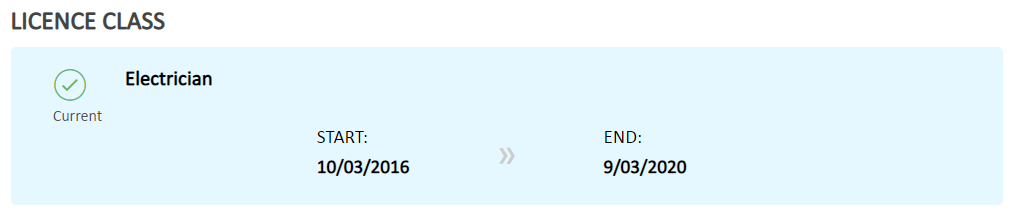 MPrincipalCompletedList the tanks and pits on a site confined space register.Safety & Wellness BP will assist to complete this in conjunction with GA MGA & SWBP6/6/19Engage contractors trained in confined spaces entry to perform any work required in confined spaces.  Only allow entry after a risk assessment and entry permit is completed and required precautions (such as air quality monitoring and emergency rescue arrangements) have been implemented.  Display “confined space – entry by permit only” signage prior to opening confined spaces.Bob, I need to discuss this with you as this relates only to contractors (i.e. no CDMN employee enters or works in confined spaces) – new Confined Spaces Procedure to be introduced.MPrincipalRemove unused and excessive quantities of chemicals from the site.  Then maintain accurate Chemical Register to ensure that all hazardous and / or dangerous chemicals held on site are placed on the register, including their storage locations and maximum quantities held on site.Safety & Wellness BP will assist to complete this in conjunction with those areas where chemicals are stored and used.  New Chemical Management Procedure to be introduced.TAS – Cherie BorgerScience – Helena Slee (Kitley)GA – Tony FraserCleaners – Debra PunshonEmailed Helena Kitley 23/5/19 to schedule meeting on 3/6/19MTAS & Science FacultiesGACleaners3/6/19Conduct risk assessments for all hazardous chemicals that are used and stored within the school.Keep SDS for all hazardous chemicals used and stored within the school.Safety & Wellness BP will assist to complete this in conjunction with those areas where chemicals are stored and used.  New Chemical Management Procedure to be introduced.MTAS & Science FacultiesGACleaners3/6/19Install a flammable liquids cabinet in the main maintenance / grounds area.  Then insert all flammable liquids held by maintenance / grounds in the cabinet.Need to confirm quantities of flammable liquids being stored – is there an opportunity to reduce the amount stored?  If not, then a cabinet will need to be purchased.  Risk assessment to be completed for use of spare room.MGA3/6/19Restrain the LPG cylinders in a ventilated location away from ignition sources.Conduct a risk assessment for the LPG storage and use.Safety & Wellness BP will assist to complete this in conjunction with GA and TAS FacultyMGATAS Faculty3/6/19Review the WHS HelpDesk open items at WHS Committee meetings each Term.LHSRConduct risk assessments on high risk day-to-day activities, including cleaner’s jobs, grounds / maintenance tasks, using electrical equipment or working at heights (e.g. cleaning gutters).Safety & Wellness BP will assist to complete this in conjunction with those completing high risk tasks (i.e. GA, cleaners etc.)GA have completed chainsaw training – need to ensure chainsaws are on Plant & Equipment RegisterLGACleanersRecord communication of the school’s WHS Duty of Care Checklists at annual WHS re-induction sessions at the beginning of the school year.LPrincipalCompletedRecord emergency drills, including any corrective action opportunities to improve emergency response arrangements, in compliance with AS3745 Planning for emergencies in facilities.Bob, I need to discuss this with you as the Safety & Wellness Team have developed a new form for recording emergency drillsDiscuss with Carmel Wright APLPrincipalDisplay copies of the First Aid Officers’ current First Aid Certificates in the Sick Bay.Keep records of first aid room / kit inspections to confirm that the required inspection has been completed and the necessary stock of products is in place.Christine AusburnCatherine EdmanKylie DeverellLFirst AidersEnforce that all staff complete the now overdue Duty of Care in Australian Workplaces training that was due by 06/07/18.Completed in OnGuardLPrincipalCompletedKeep records of Working with Children Clearance Certificates for all contractors that work unescorted on site.Check that builders and electricians used at the school hold current licences.  This can be done via the following NSW Government website:  https://www.onegov.nsw.gov.au/publicregister/#/publicregister/search/TradesContractor records maintained by Julie Barnes.  Contractors complete an online induction before attending St Pius – Tony Fraser completed manual induction for any contractors who do not complete the online inductionLPrincipalCompletedDisplay the SafeWork Australia Notifiable Incident Fact Sheet on the staff WHS notice board and follow if required.  The fact sheet can be downloaded from:  https://www.safeworkaustralia.gov.au/doc/incident-notification-fact-sheetEmailed to Mark Pearce 24/5/19LHSRDocument a school WHS Consultation Statement to formalise the HSR, WHS Committee and WHS component in Staff Meetings as the agreed WHS consultation arrangements.Record the employees’ agreement with the WHS Consultation Statement at a Staff Meeting.LHSRKeep records of WHS Committee training for the committee members.LPrincipalDisplay the CSO’s Visitor Safety Rules and / or the school’s Parent / Carer / Visitor Safety Tips adjacent to the visitor sign in location.Visitor safety rules are available in Compass – check with Julie BarnesLAdministration DeskDisplay a current SafeWork NSW “If You Get Injured at Work” poster in the staff room.  Fill in the sections at the base to communicate details of Catholic Church Insurances and CSO’s Return-to-Work Coordinators.  This poster can be downloaded from:  http://www.safework.nsw.gov.au/__data/assets/pdf_file/0003/50088/SIRA08088-0217-358067_2017-version.pdf Bob, I can print and bring a copy of this to my next visit – emailed to Mark Pearce 24/5/19LHSRMaintain a file to keep records of 6 monthly testing of emergency equipment, exit signs and emergency lights (the last report on file was from September 2016).Completed by Guardian – need to check that this is included in the WHS Activities CalendarLPrincipalCompletedArrange workstation ergonomic assessments for workers that spend most of their working day using a screen-based workstation that have not previously been assessed.Bob, I have a checklist that I can email to you for distribution to relevant persons – emailed 24/5/19LPrincipalUpdate the OnGuard manual handling and ergonomics training in the next year.Check with Peter Roberts that this is now available in ESNLPrincipalRecord noise assessments for noisy cleaners and grounds workers’ equipment that is used by operators for long periods each week (like vacuums and mowers).Safety & Wellness BP can assist with this as the team have a noise monitor.  Consider St Pius for bench marking activity.LGA & CleanersUpdate the school’s Electrical Safety Management Policy and Procedures to change references from “WHS Regulations 2011” to “WHS Regulation 2017”.Recommend using the CSO Policy and Procedures from the CSO IntranetLPrincipalMaintain records of registration for plant (e.g. lifts and large pressure vessels) on site requiring registration.Safety & Wellness BP can assist to complete this in conjunction with key personnel (i.e. GA, TAS etc.) and ensure Plant & Equipment Register is completedThere are two lifts operational and one non-operational – regular inspections completed by OTISLPrincipalInspect playground and sports equipment as part of workplace inspections that are scheduled to be completed each term.Bob, there is a checklist for this – just needs to be assigned to the right person(s) – WHS CommitteeLPrincipalMinerva’s Physical Opportunities for Improvement Action Plan for St Pius X High School, AdamstownMinerva’s Physical Opportunities for Improvement Action Plan for St Pius X High School, AdamstownMinerva’s Physical Opportunities for Improvement Action Plan for St Pius X High School, AdamstownMinerva’s Physical Opportunities for Improvement Action Plan for St Pius X High School, AdamstownMinerva’s Physical Opportunities for Improvement Action Plan for St Pius X High School, AdamstownMinerva’s Physical Opportunities for Improvement Action Plan for St Pius X High School, AdamstownMinerva’s Physical Opportunities for Improvement Action Plan for St Pius X High School, AdamstownMinerva’s Physical Opportunities for Improvement Action Plan for St Pius X High School, AdamstownMinerva’s Physical Opportunities for Improvement Action Plan for St Pius X High School, Adamstown#LocationRecommendationsPhotoPriorityPerson ResponsibleScheduled Completion DateActual Completion Date/Sign OffOld Grounds ShedRemove the flammable aerosol cans from next to ignition / heat generating sources (cooking appliances).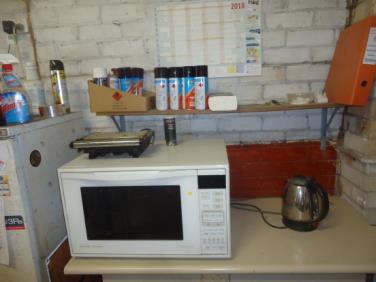 HGACompletedHospitality Class RoomFix the damaged electrical power point.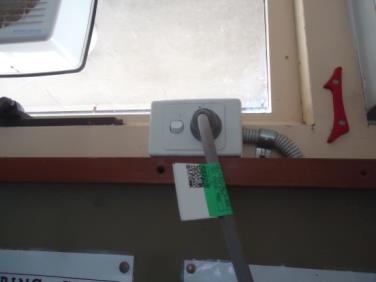 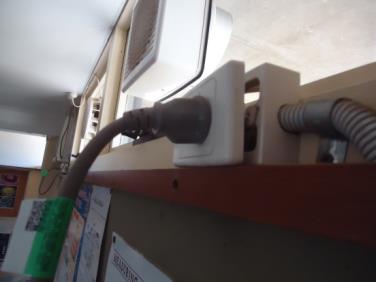 HGACompletedStaff RoomsKeep the hot water system clear of chemicals, flammable and combustible materials.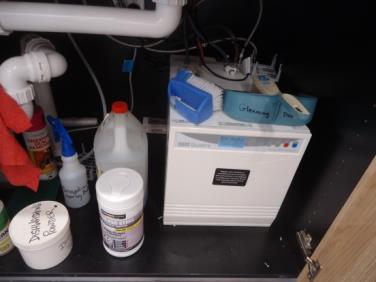 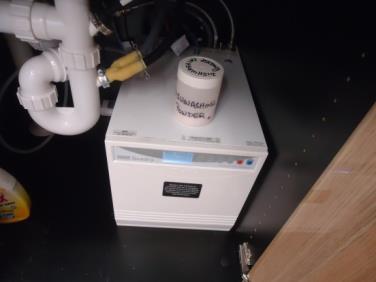 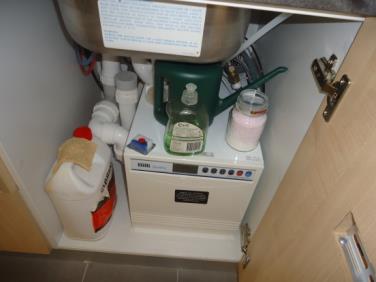 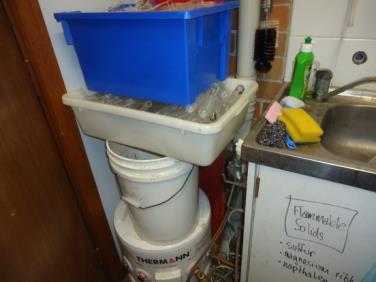 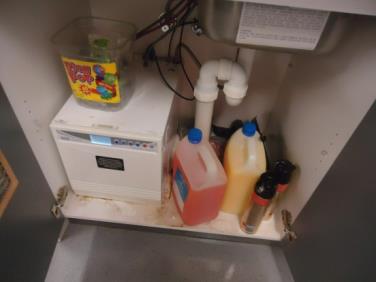 HPrincipalTASMove the flammable liquids cabinet 3 metres away from the electrical distribution board and potentially heat / spark generating power tools.Provide clear access to the electrical distribution board so it can be easily accessed in an emergency.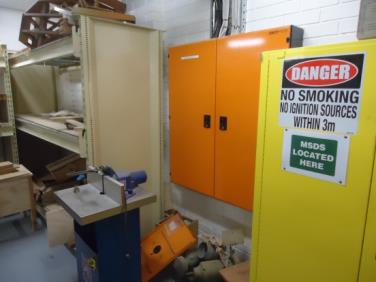 HHead of TAS Faculty – Cherie BorgerTASCease storing the heavy stone upright where it could fall onto a person.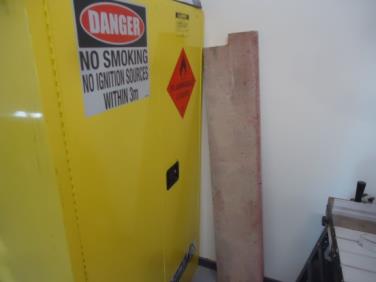 HHead of TAS Faculty – Cherie BorgerThroughout SchoolTrain teachers and staff to keep a 1 metre clearance zone around fire extinguishers and blankets so they can be easily accessed in an emergency.  Bob, I can easily prepare a safety memo for this is not already completedImprove supervision of the fire equipment contractor to make sure that all fire extinguishers and fire blankets undergo 6 monthly inspections and tagging.  Completed by Guardian.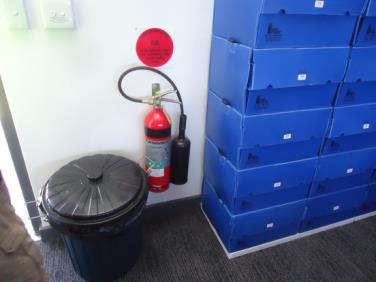 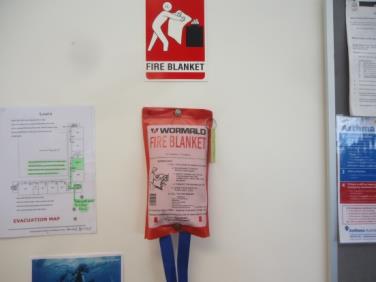 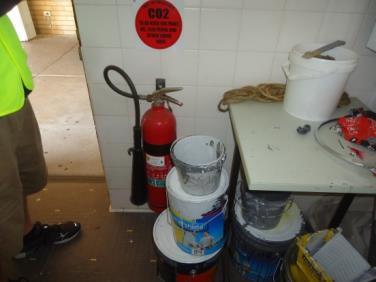 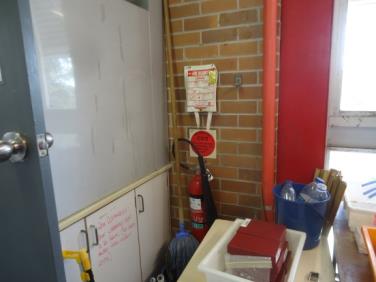 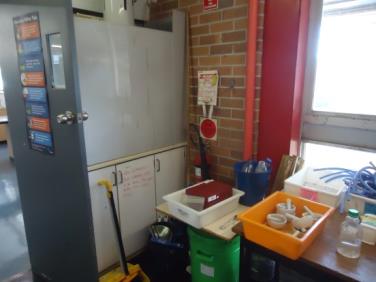 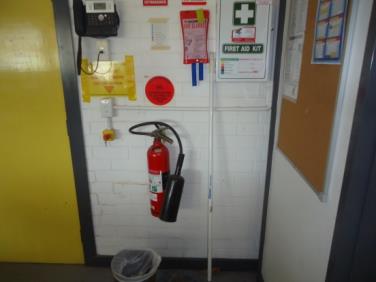 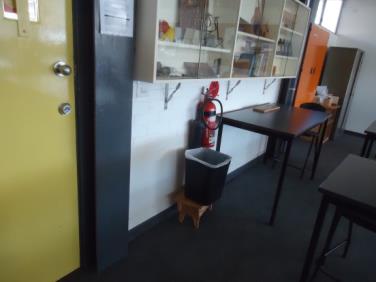 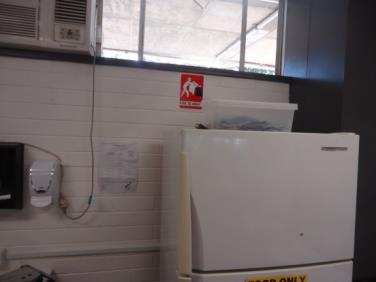 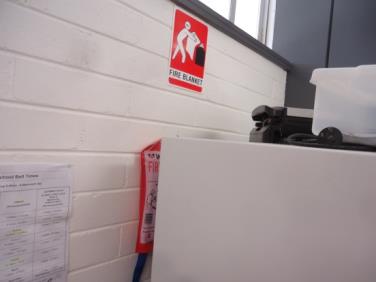 MPrincipalThroughout SchoolReview the style of fire hose reel cabinets as many cabinets are missing their keys so they cannot be easily opened.  Make sure the keys are in place and simple to use so the fire hose reels can be easily accessed in an emergency.Can these be left unlocked?  Discussed with Tony and he will remove keys and purchase latches to keep the doors closed (no locks)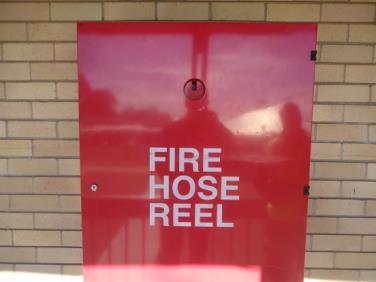 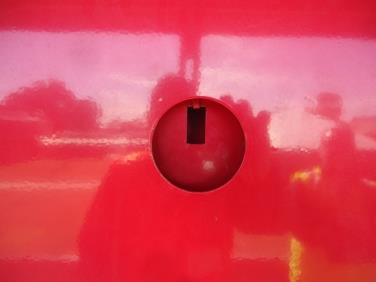 MHSR and GAThroughout SchoolCheck that all emergency exit lights are illuminated at all times and that 6 monthly testing is conducted.Completed by Guardian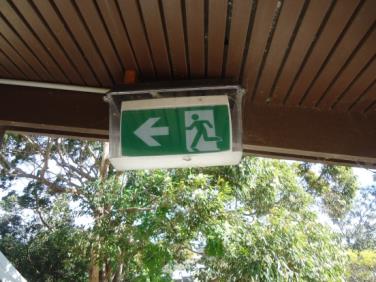 MPrincipalCompletedThroughout SchoolCheck that all electrical appliances and leads used in hostile environments are tested and tagged annually.Check that all electrical appliances and leads used in workshops and for commercial cleaning are tested and tagged 6 monthly.Bob, there is a new Electrical Testing & Tagging Procedure which I emailed to you for review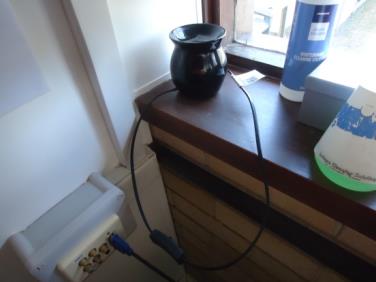 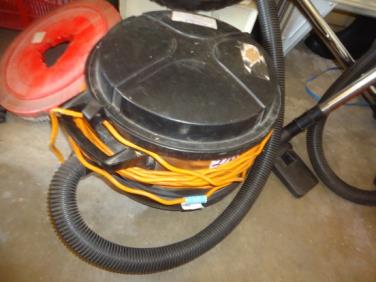 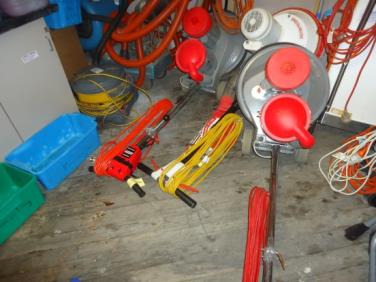 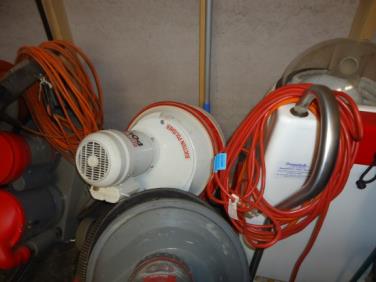 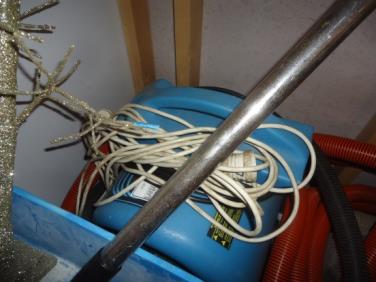 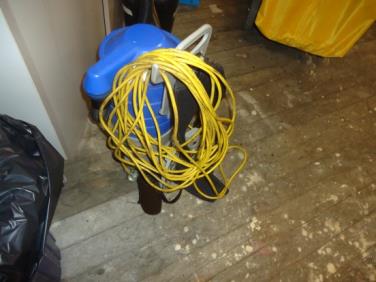 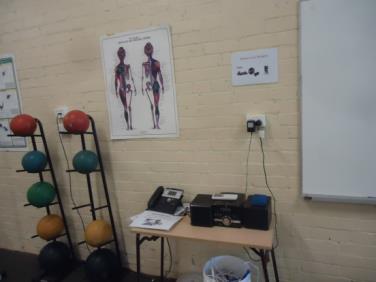 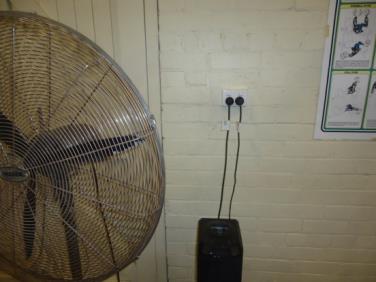 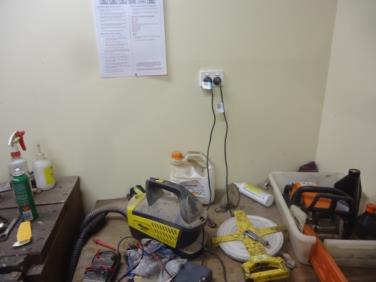 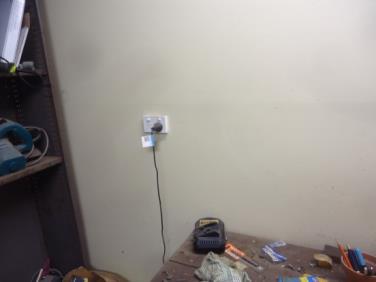 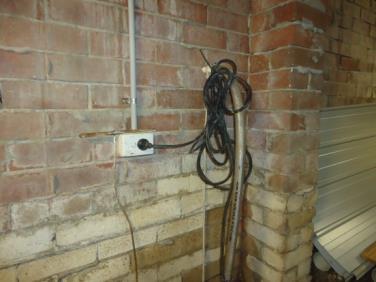 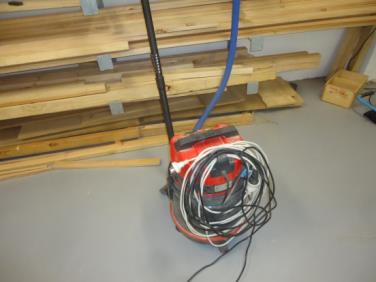 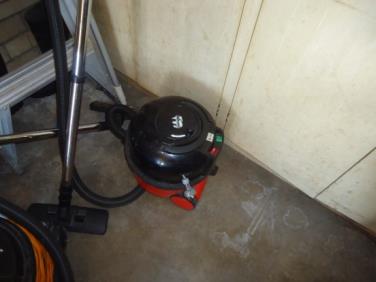 MPrincipalThroughout SchoolSecure electrical power boards to walls so their pin holes are in a vertical plain to minimise the risk of liquid or dust falling into the pin holes and connections separating.Tony to check all areas of the school to ensure power boards are located in safe areas and, where necessary, secure to wall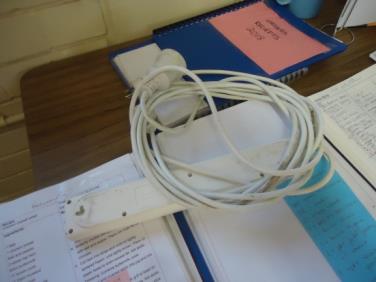 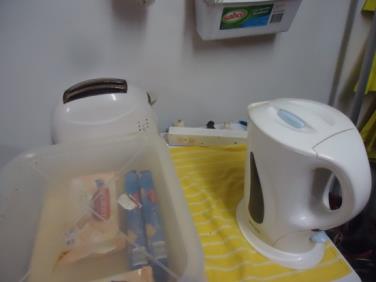 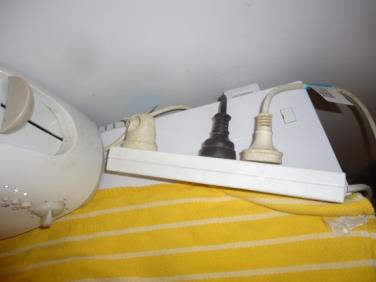 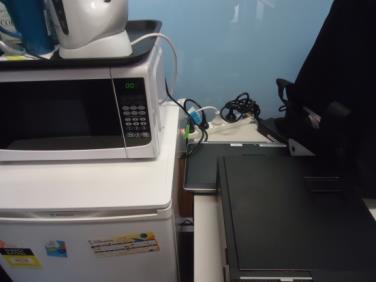 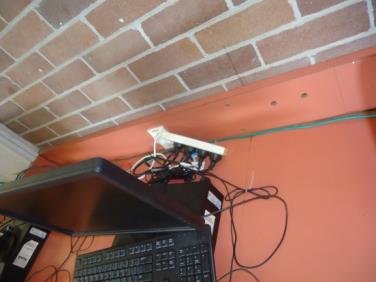 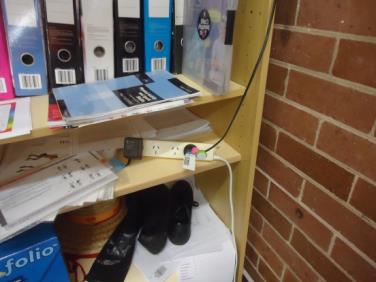 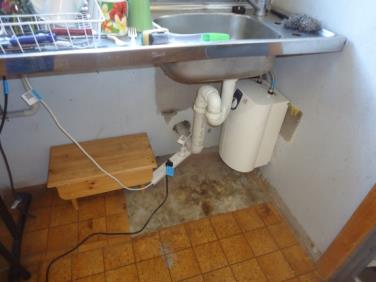 MGAThroughout SchoolDevelop a confined spaces register that lists the tanks and pits within the school that are large enough to need a person to enter to maintain or clear blockages or repair pumps.Safety & Wellness BP can complete this in conjunction with GA.  To be completed 6/6/19.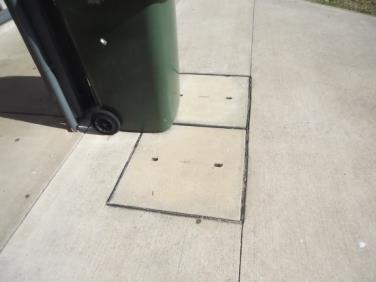 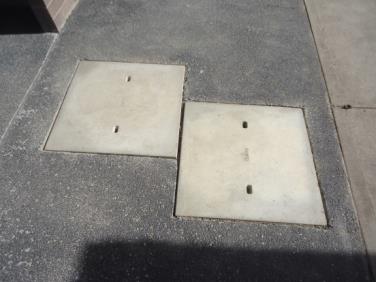 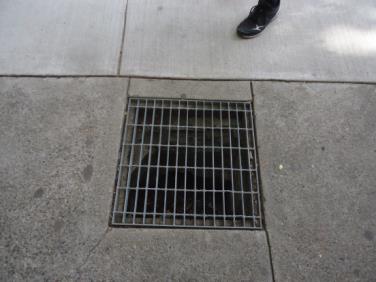 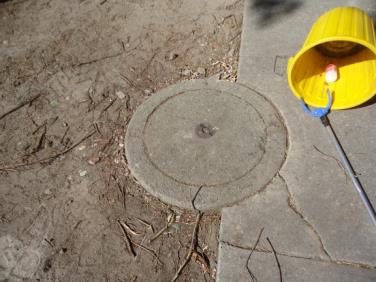 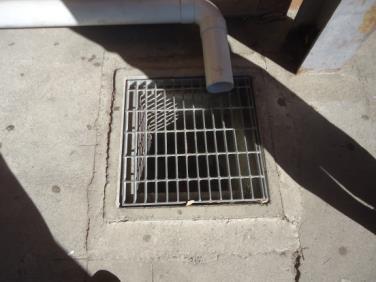 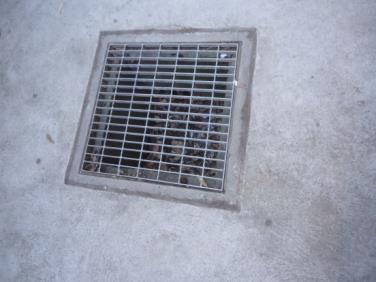 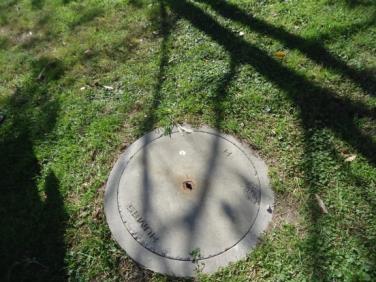 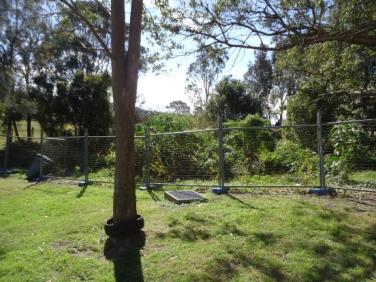 MGA6/6/19Throughout SchoolCheck that all chemical containers are clearly and legibly labelled, including emergency / first aid information, warnings and hazardous chemical symbols (labels can be printed off ChemWatch – naming the contents in texta is not sufficient for hazardous chemicals).  Replace damaged and faded labels.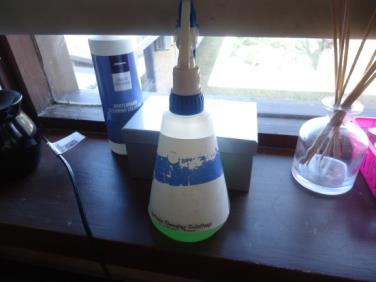 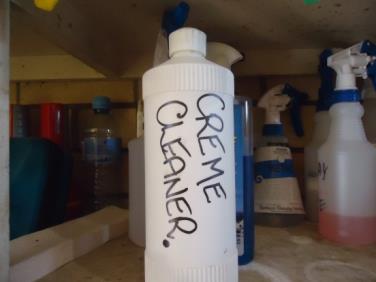 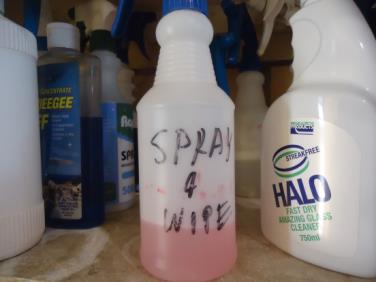 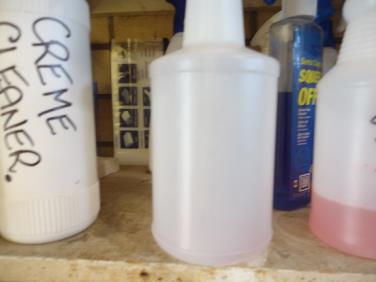 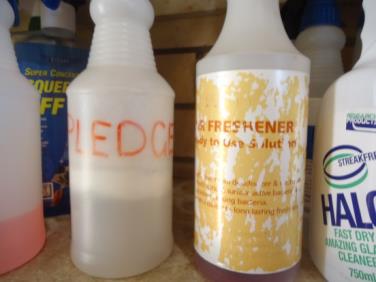 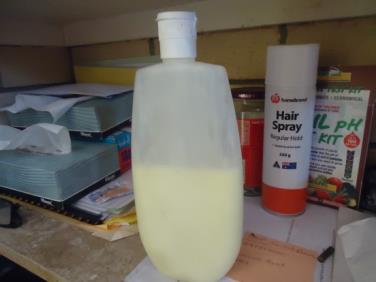 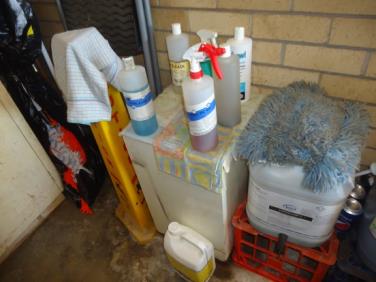 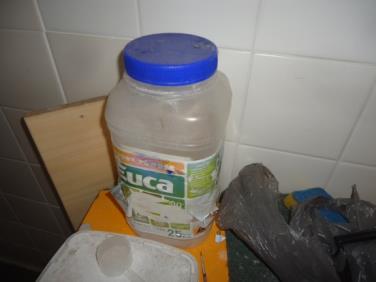 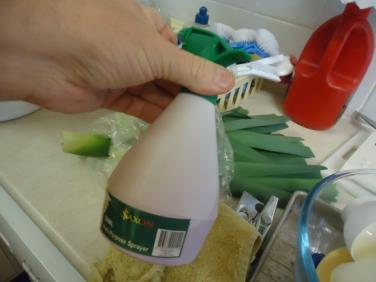 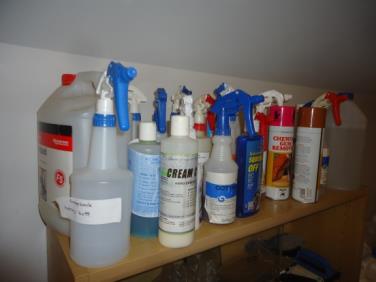 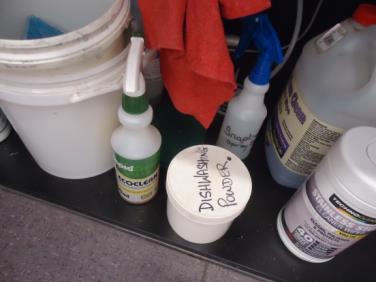 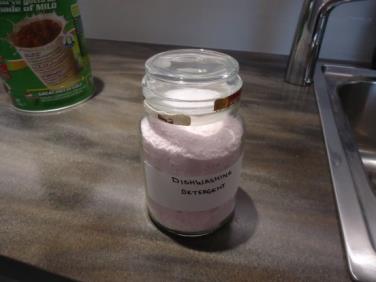 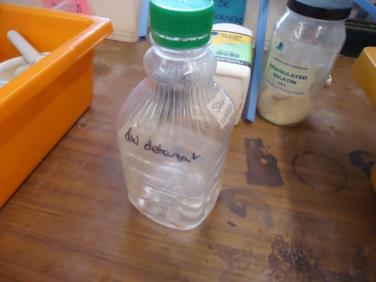 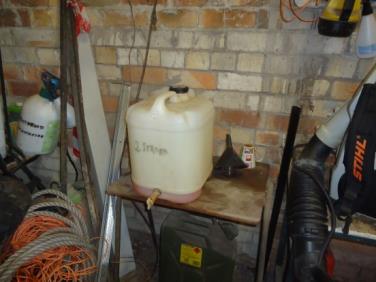 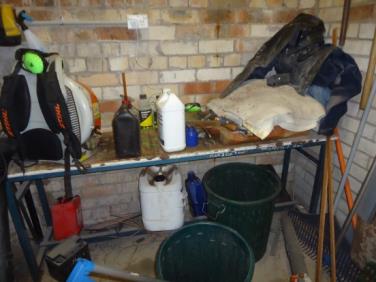 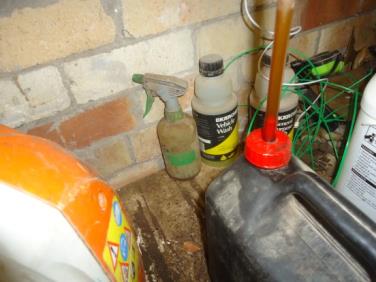 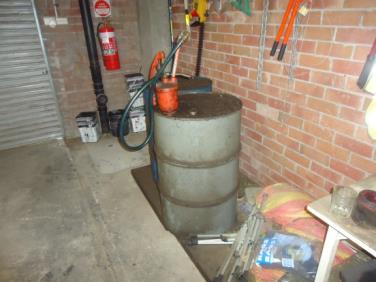 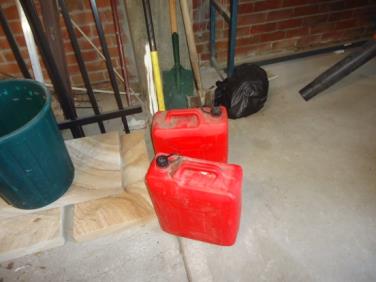 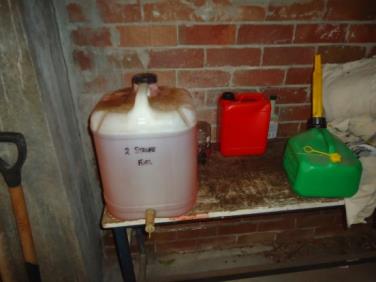 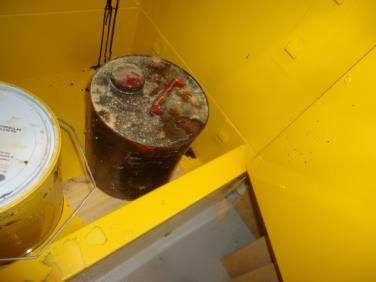 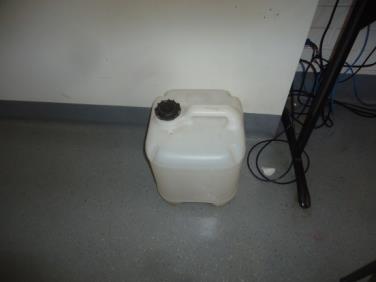 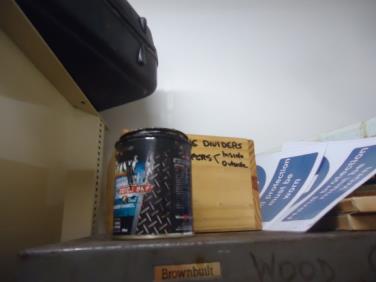 MPrincipalThroughout SchoolRemove the un-needed / perished chemicals from site and minimise the hazardous chemicals stored on site.  Supervise that hazardous chemicals are not ordered in excessive quantities.  For the hazardous chemicals that are retained, accurately list them on the Hazardous Chemicals Register.Bob, I can help with this – first step is for the keepers of the chemicals to review what they have and discard old/unused chemicals (i.e. less is best) – I can then work with area individuals to complete registers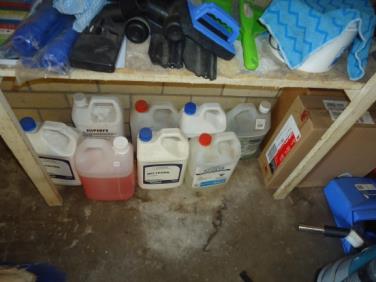 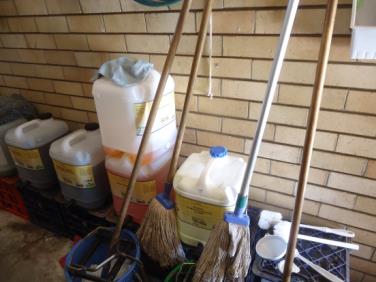 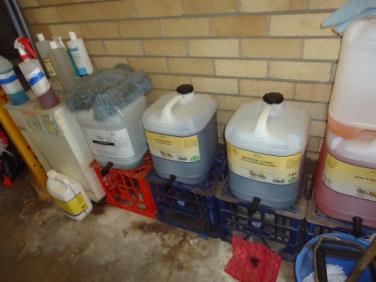 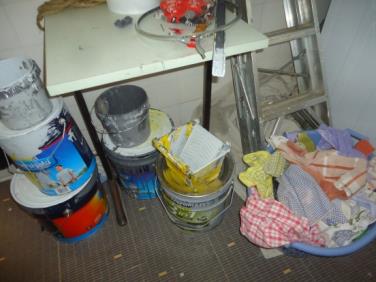 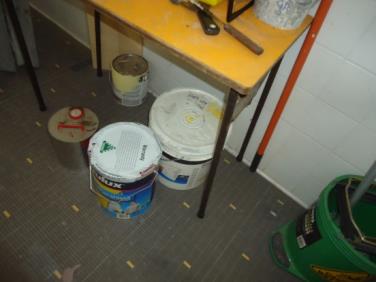 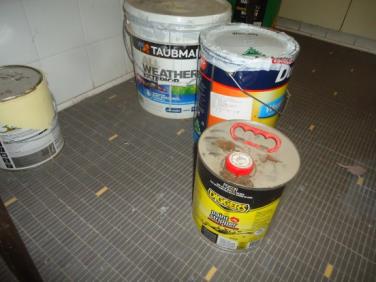 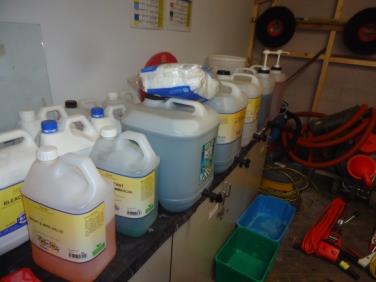 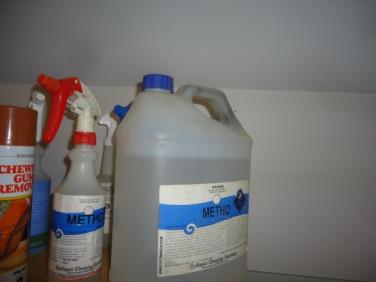 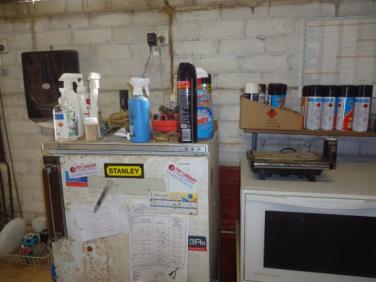 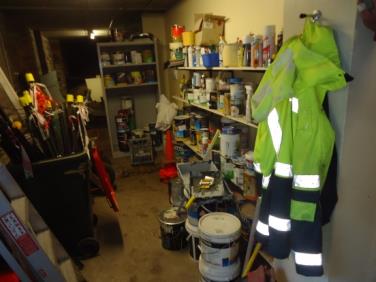 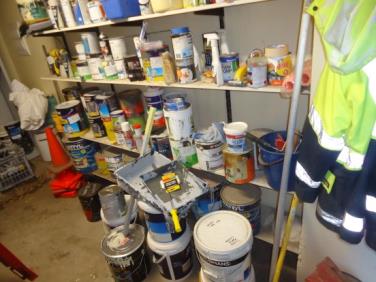 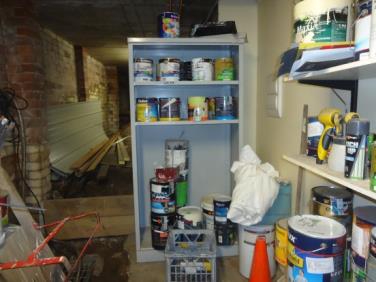 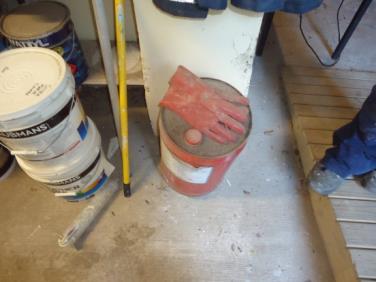 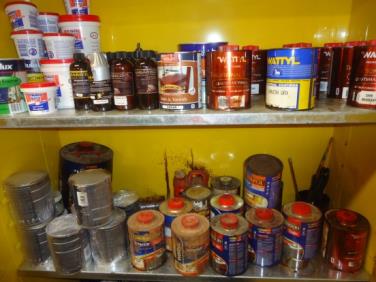 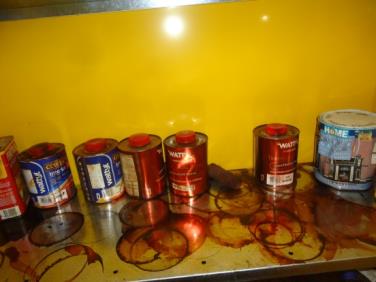 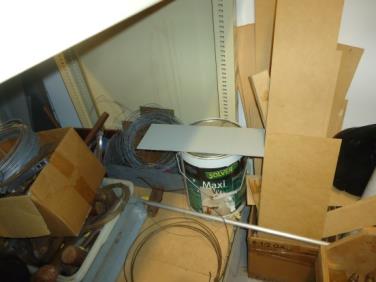 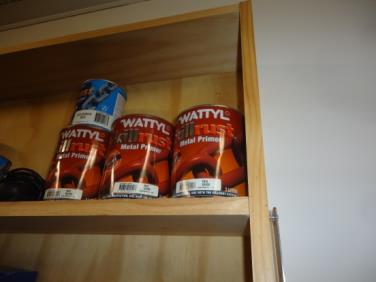 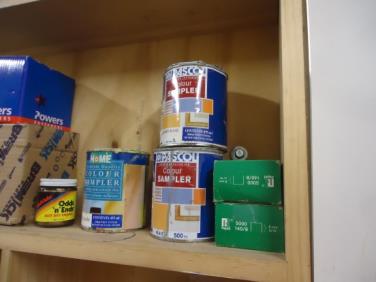 MPrincipalThroughout SchoolNever store chemicals in former food or drink containers.All substances stored in food containers need to be removed and disposed of if not already done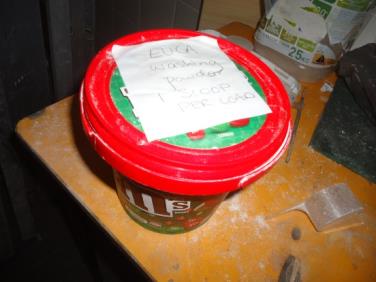 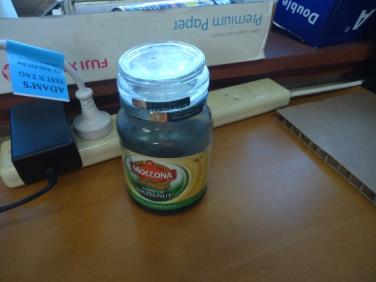 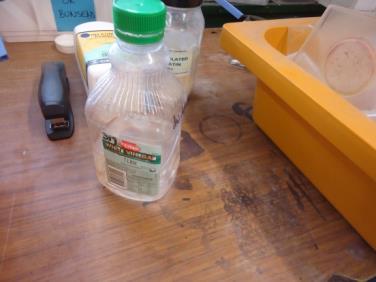 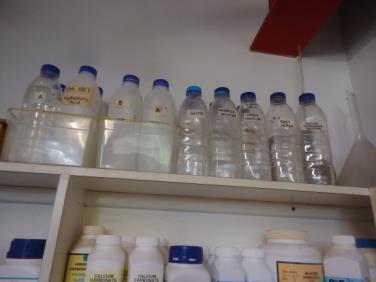 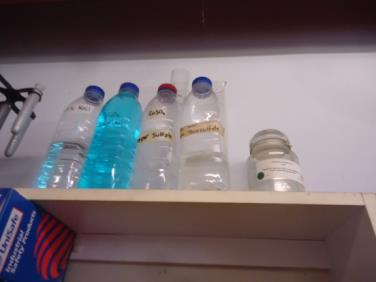 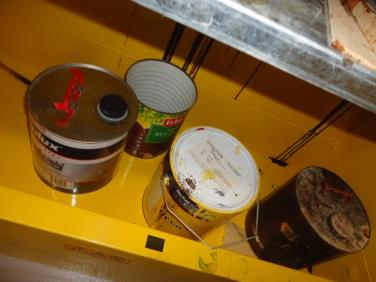 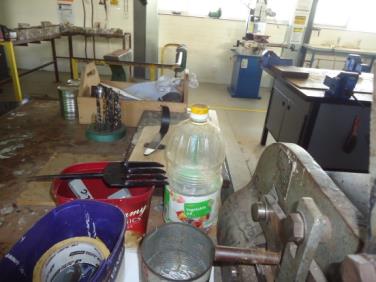 MPrincipalThroughout SchoolUpdate out-of-date hard copy safety data sheets (must be the manufacturer / suppliers’ latest version and less than five years’ old).These can be obtained from ChemWatch or manufacturer’s website – Safety & Wellness BP can assist with providing guidance on this to those individuals in charge of chemicals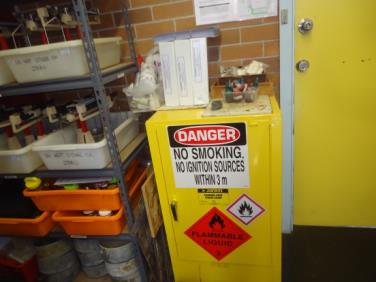 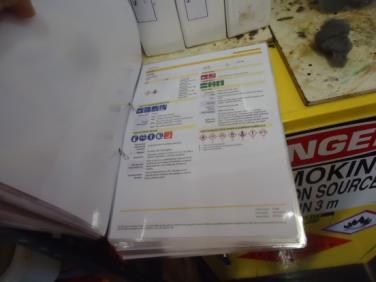 MPrincipalThroughout SchoolCease storing chemicals in the bund of flammable liquids cabinets so this area is empty to contain any spills in accordance with the cabinets’ design / purpose.Safety & Wellness BP can assist with providing guidance on this to those individuals in charge of chemicals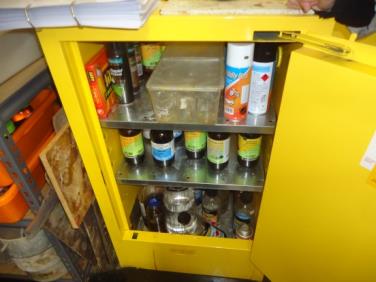 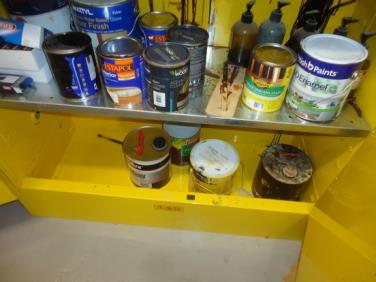 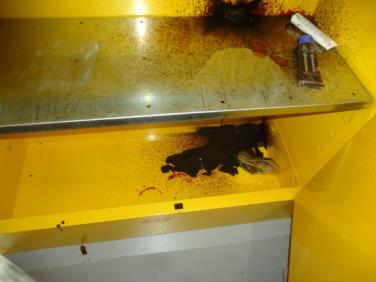 MPrincipalBarbeque AreaRestrain the LPG cylinders in a ventilated location away from ignition sources.Safety & Wellness BP can assist with providing guidance on this to those individuals in charge of the LPG cylinders – where possible reduce quantity stored (i.e. just have one for each BBQ) – where there are multiple a storage cage is recommended (I can provide information on where to obtain)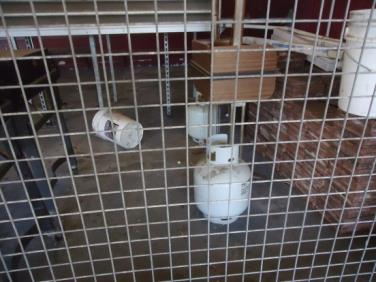 MGAAbove New Staff RoomLock the window so people can’t access the roof without authorisation.Install latch lock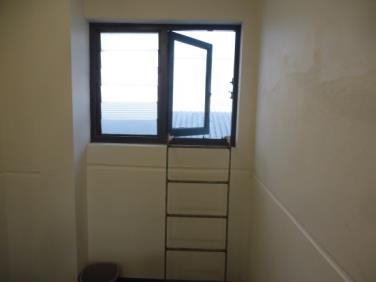 MGATASRestrain the LPG cylinders in a ventilated location away from ignition sources.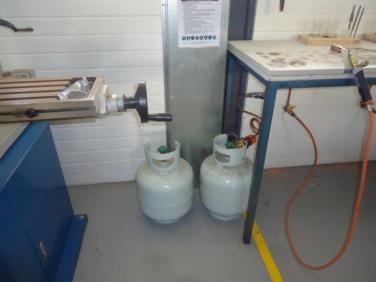 MHead of TAS Faculty – Cherie BorgerScience and TAS RoomsInstall emergency eye wash and shower signage above emergency eye washes and showers.Maintain clear access to emergency eye washes and showers so they can be easily accessed in an emergency (including people that cannot see if splashed in the eyes).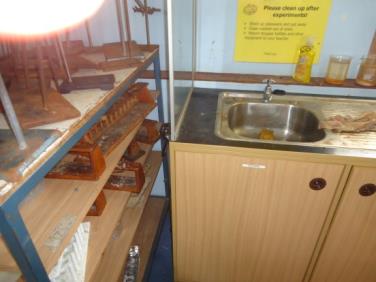 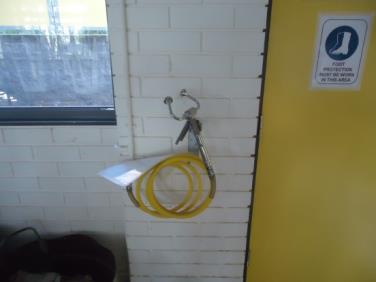 MHeads of Science & TAS Faculties – Cherie Borger and David MillenCanteenRemove piggy back style double adapters from the workplace.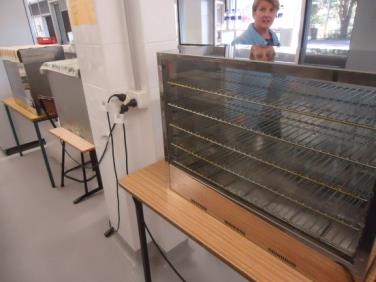 MGACanteenReview electrical arrangements in the Canteen to provide power points where needed without cords / connections needing to hang unsupported under tension.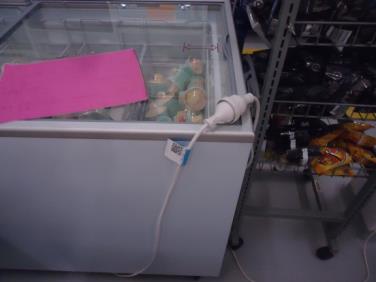 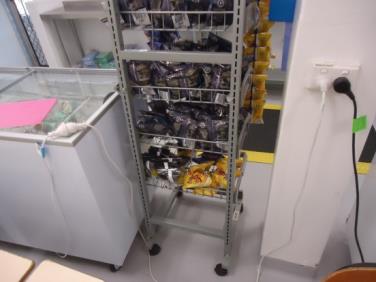 MGACanteenRemove the lock from the cool room so a person cannot be locked inside.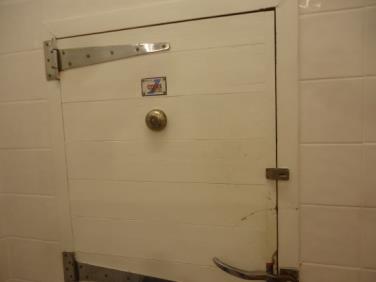 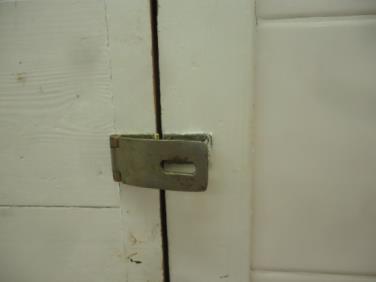 MGAThroughout SchoolCheck that all first aid kits are inspected, restocked and tagged 6 monthly.Safety & Wellness BP can provide guidance on this to first aiders.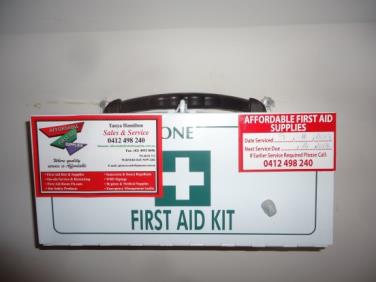 LFirst AidersScience RoomsRemove the “first aid” stations if they are not maintained with saline nebules.Safety & Wellness BP can provide guidance on this to first aiders.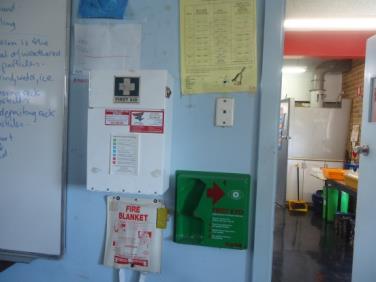 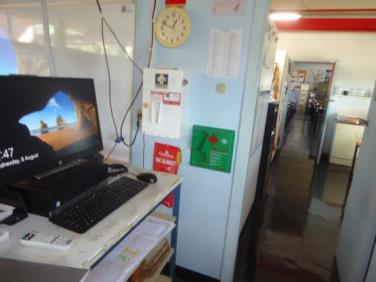 LFirst AidersGymnasiumConduct a risk assessment to determine the safety of the old gym equipment as it was showing signs of corrosion and wear.Need to review this in conjunction with Peter Roberts, Safety & Wellness Team LeaderContact John McLoughlin and John Pryor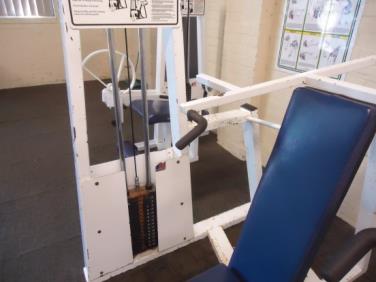 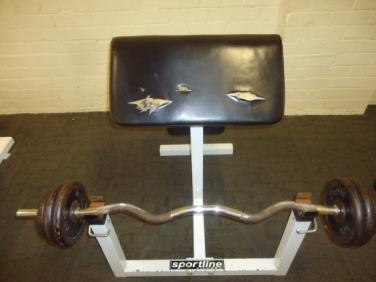 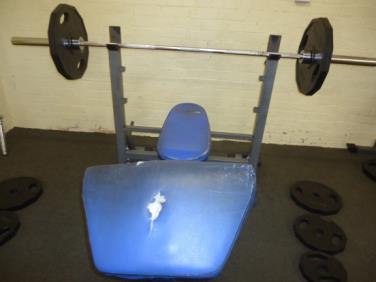 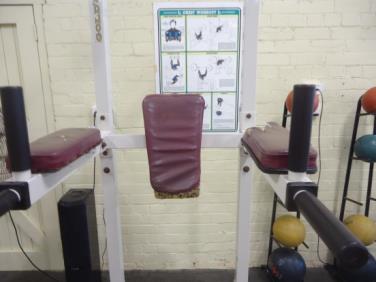 LPrincipal